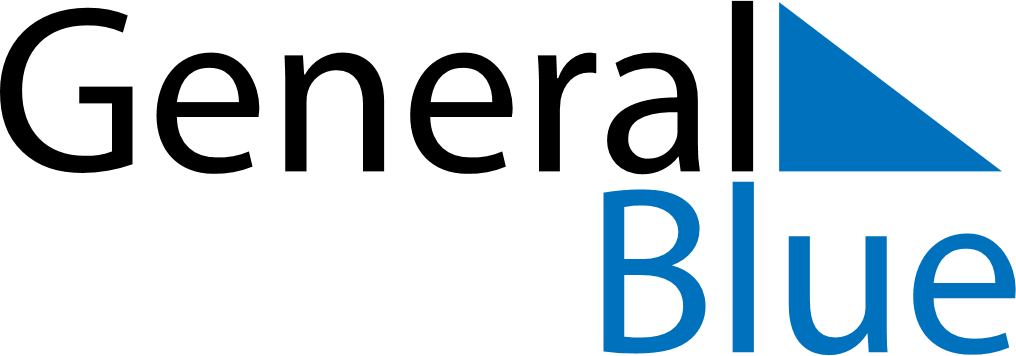 April 2024April 2024April 2024April 2024Saint HelenaSaint HelenaSaint HelenaMondayTuesdayWednesdayThursdayFridaySaturdaySaturdaySunday12345667Easter Monday891011121313141516171819202021Queen’s Birthday22232425262727282930